MEMORIU DE PREZENTAREPLANUL DE MANAGEMENTPENTRU SITUL DE IMPORTANȚĂ COMUNITARĂROSCI 0055 DEALUL CETĂȚII LEMPEȘ - MLAȘTINA HĂRMANMartie 2024Date generalePlanul de management reprezintă documentul oficial de planificare, reglementare şi prezentare a unei arii naturale protejate prin care se stabilesc obiectivele, măsurile şi resursele umane şi materiale necesare pentru conservarea biodiversității ariei respective.Elaborarea Planului de management se realizează în baza prevederilor Ordonanţei de urgenţă a Guvernului nr. 57/2007 privind regimul ariilor naturale protejate, conservarea habitatelor naturale, a florei şi faunei sălbatice, aprobată cu modificări şi completări prin Legea nr. 49/2011, cu modificările şi completările ulterioare. 1.1 Descrierea succintă a planului de managementPlanul de management reprezintă documentul oficial de planificare, reglementare şi prezentare a unei arii naturale protejate, prin care se stabilesc obiectivele, măsurile şi resursele umane şi materialele necesare pentru conservarea biodiversității ariei respective.Planul de management trebuie să fie un instrument des folosit, care să joace rolul unui ghid şi al unui stimulent pentru ca factorii implicaţi să lucreze împreună pentru menţinerea stării de conservare favorabilă a ariei naturale protejate.Situl de importanță comunitară ROSCI 0055 Dealul Cetății Lempeș - Mlaștina Hărman a fost declarat prin Ordinul nr. 1964/2007 privind instituirea regimului de arie naturală protejată a siturilor de importanță comunitară, ca parte integrantă a rețelei ecologice europene Natura 2000 în România.Planul de management este un cadru stabil de integrare a conservării elementelor biotice și abiotice în centrul preocupărilor persoanelor fizice şi juridice, interesate de dezvoltarea sau desfăşurarea de activităţi socio-economice în situl de importanță comunitară ROSCI 0055 Dealul Cetății Lempeș - Mlaștina HărmanPlanul de management reprezintă un instrument de dialog între instituţiile care gestionează resurse teritoriale în situl de importanță comunitară ROSCI 0055 Dealul Cetății Lempeș - Mlaștina Hărman, prin aplicarea acestuia urmărindu-se promovarea unei opinii comune pentru a obţine colaborarea continuă a acestora în gestionarea patrimoniului ariei protejate.Descrierea ariei naturale protejate Zona a fost declarată sit de importanță comunitară prin Ordinul Ministerului Mediului și Dezvoltării Durabile Nr.1964 din 13 decembrie 2007 (privind instituirea regimului de arie naturală protejată a siturilor de importanță comunitară, ca parte integrantă a rețelei ecologice europene Natura 2000 în România) și se întinde pe o suprafață de 370,86 ha.Situl a fost înființat cu scopul de a menține o stare de conservare prielnică și a proteja specii din flora spontană, faună sălbatică și clase de habitate de interes comunitar. Situl se află în Depresiunea Braşovului. Dealul Lempeş (Dealul Cetăţii), cu o altitudine maximă de 704 m, este un martor de eroziune, alcătuit din fliș (calcare, conglomerate, gresii). Sunt specifice procese geomorfologice cum ar fi ravenarea, prezentă pe suprafețele neîmpădurite și înclinate. Mlaștina Hărman este situată pe un teren cu înclinare mică, specific zonelor de luncă, pe un substrat format din pietrișuri, nisipuri, argile și marne. Situl este situat în bazinul hidrografic al Oltului, iar zona Mlaştinii Hărman este traversată de câteva pâraie: Husbav, Valea Morilor, Pârâul de sub Coastă. Solurile specifice din acest sit sunt cele brune podzolite şi azonale, din categoria celor cu exces de umiditate (humico-gleice). De asemenea, apar şi lăcovişti şi soluri aluviale. 1.2.1 LocalizareSitul se află în Depresiunea Braşovului. Dealul Lempeş (Dealul Cetăţii), cu o altitudine maximă de 704 m, este un martor de eroziune, alcătuit din fliș (calcare, conglomerate, gresii). Sunt specifice procese geomorfologice cum ar fi ravenarea, prezentă pe suprafețele neîmpădurite și înclinate. Mlaștina Hărman este situată pe un teren cu înclinare mică, specific zonelor de luncă, pe un substrat format din pietrișuri, nisipuri, argile și marne. Situl este situat în bazinul hidrografic al Oltului, iar zona Mlaştinii Hărman este traversată de câteva pâraie: Husbav, Valea Morilor, Pârâul de sub Coastă. Solurile specifice din acest sit sunt cele brune podzolite şi azonale, din categoria celor cu exces de umiditate (humico-gleice). De asemenea, apar şi lăcovişti şi soluri aluviale. Coordonate GPS: Longitudine: 25.0054527/ Latitudine: 45.0058611Tabelul nr. 1.1. Arii naturale protejate vizate de Planul de managementTabelul nr. 1.2. Localizarea ariei naturale protejate vizate de Planul de management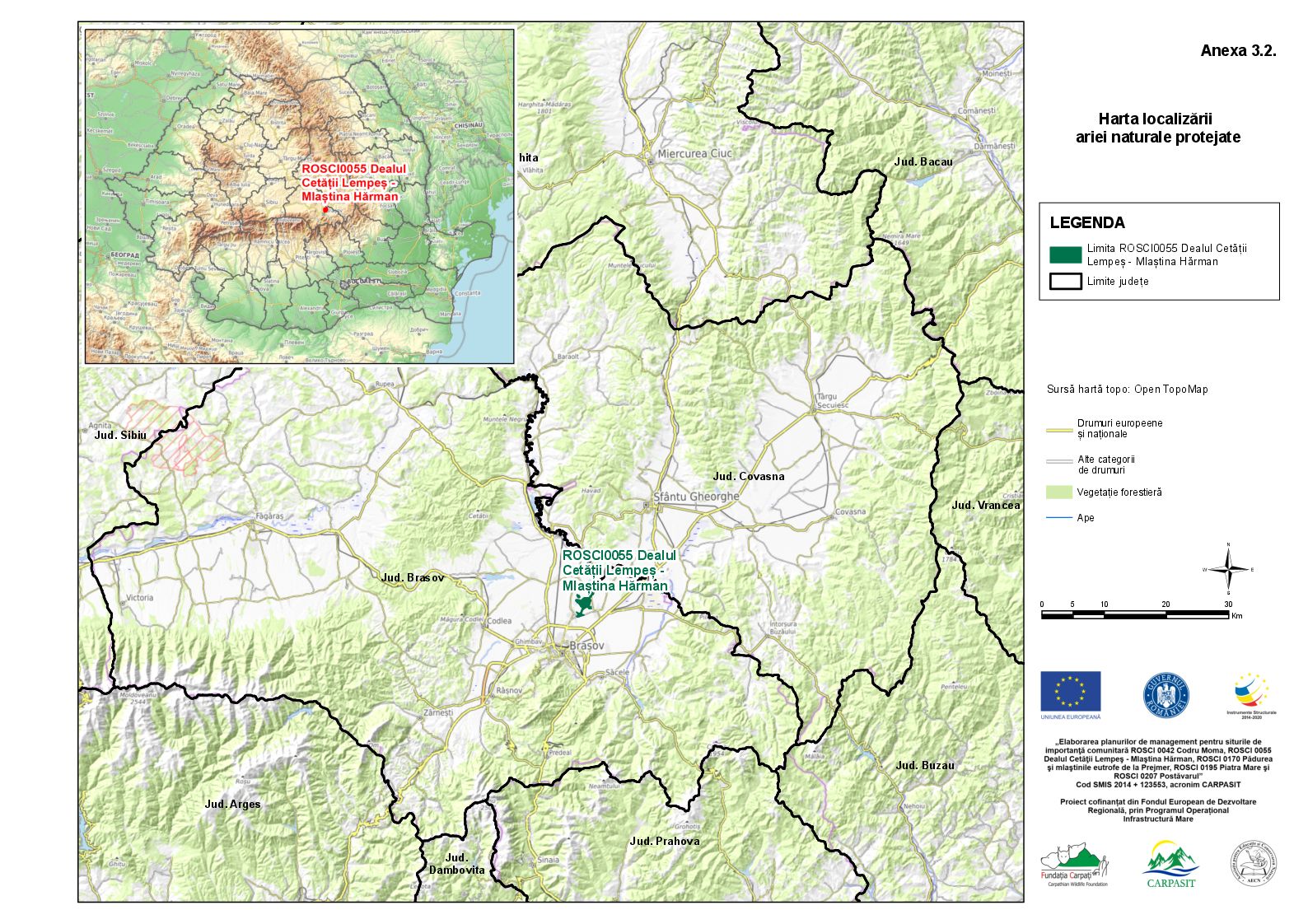 Figura 1. Harta localizării ariei naturale protejată.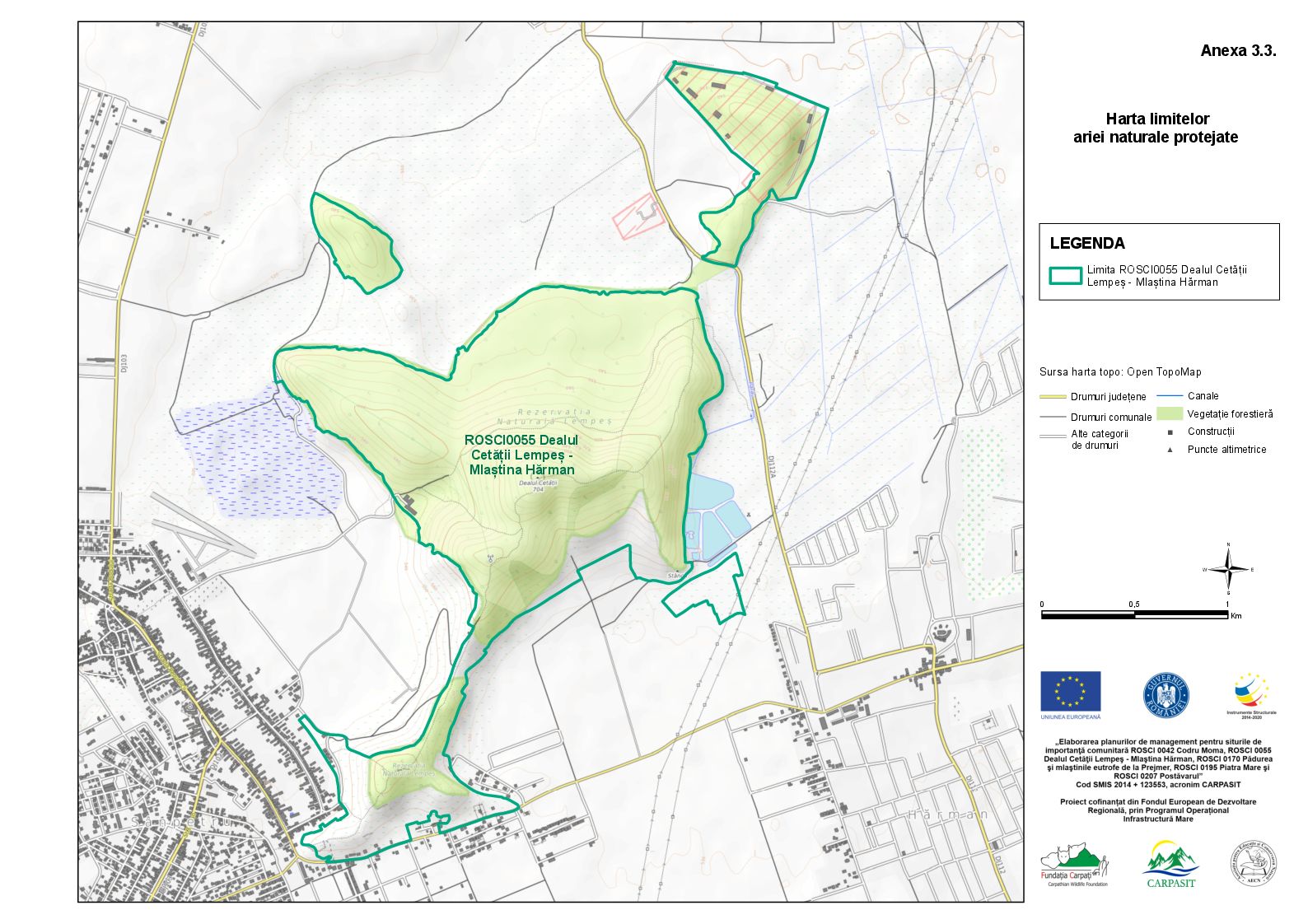 Figura 2. Harta limitelor ariei naturale protejate1.2.2 Administarea situluiMajoritatea suprafeței sitului este ocupată de păduri din fondul forestier național, în proporție de 77,11% din suprafața totală a sitului. Pe lângă suprafețele acoperite cu vegetație forestieră, există alte categorii cum ar fi terenuri arabile, pășuni, ale căror perioade de administrare și gestionari nu au putut fi identificate.Tabelul nr. 1.3 Utilizarea terenului conform Corine Land CoverSituația detaliată este redată în tabelul următor:Tabelul nr. 1.4. Lista unităţilor administrativ-teritoriale din cadrul ariei/ariilor naturale protejateTabelul nr. 1.5. Situaţia juridică a terenurilor aflate în interiorul ariei/ariilor naturale protejate1.2.3 Administratori, gestionari şi utilizatoriÎn ceea ce privește gestionarea fondurilor cinegetice, întreaga suprafață a sitului face parte din fondul cinegetic nr.19 Sânpetru din județul Brașov, gestionat de către Universitatea „Transilvania” din Brașov prin Facultatea de Silvicultură și Exploatări Forestiere.Tabelul nr. 1.6.  Informații privind administratorii/gestionariiTabelul nr. 1.7. Lista tipurilor de utilizări ale terenuluiTabelul nr. 1.8. Distribuția și ponderea claselor de utilizare actuală în raport cu suprafața totală a UAT-urilor din zona sitului.Pentru evidențierea folosinței terenului, au fost utilizate date puse la dispoziție de Agenția de Plăti şi Intervenție pentru Agricultură (APIA) pentru unitățile teritorial – administrative din zona sitului. Aceste seturi de date, bazate pe LPIS (Land Parcel Information Systems), sunt utilizate la nivel european pentru definirea Sistemului de Identificare a Parcelelor Agricole, având ca suport ortofotoplanuri și alte date cartografice, folosite în scopul identificării facile a terenurilor eligibile la plată, constituite sub formă de blocuri fizice. Această interpretare a datelor de teledetecție se bazează în esență pe o clasificare specifică a terenului conform tabelului de mai jos:Tabelul nr. 1.9. Lista categoriilor de folosință a terenului conform clasificării APIA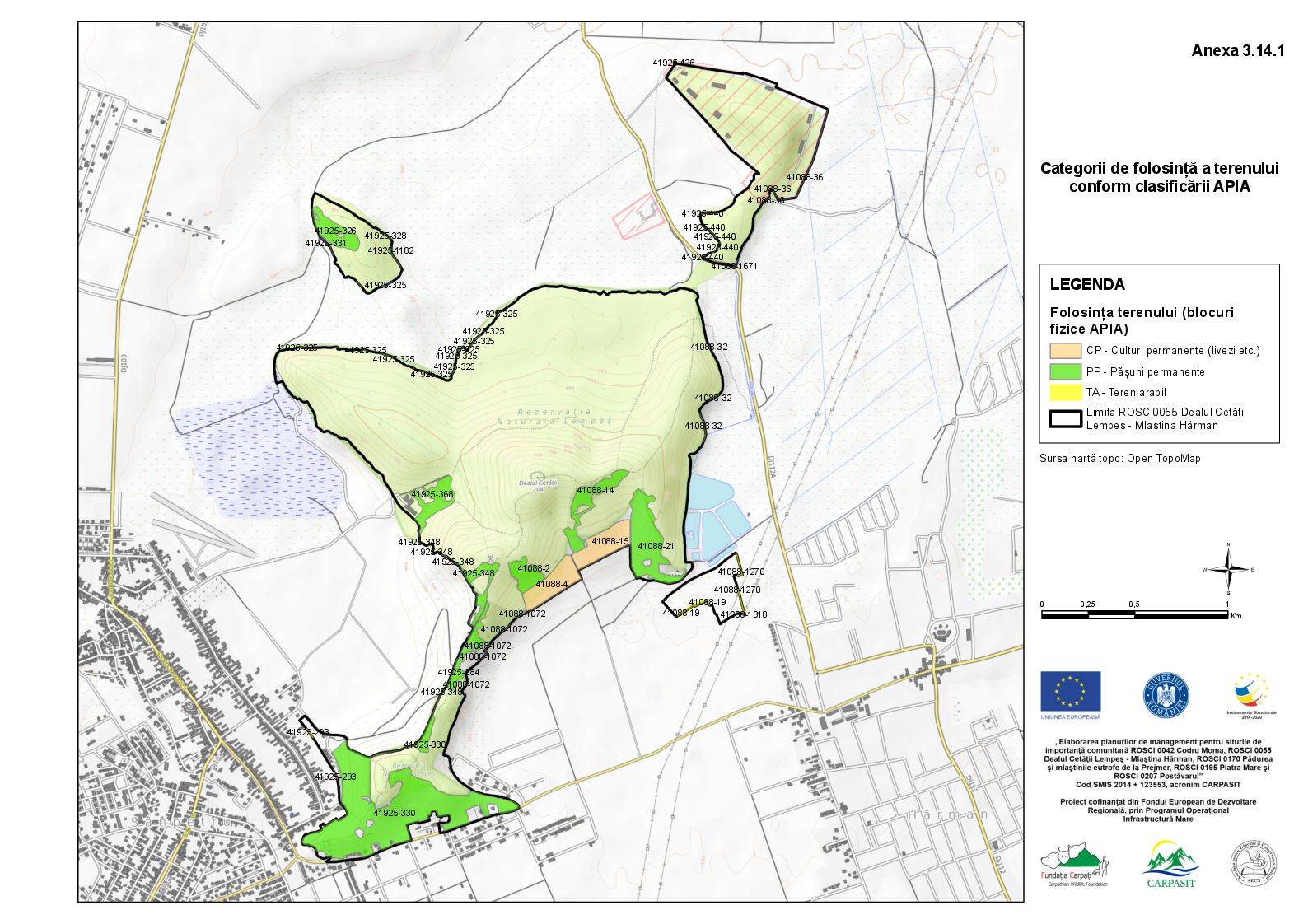 Figura 3. Harta utilizării terenurilor în clasificare APIA aflate în interiorul ariei naturale protejateSituația împărțirii suprafețelor din cadrul sitului pe categorii de folosință a terenului conform acestei clasificări este prezentată în tabelul de mai jos.Tabelul nr. 1.10. Categorii de folosință a terenului în aria naturală protejată conform clasificării ANCPI: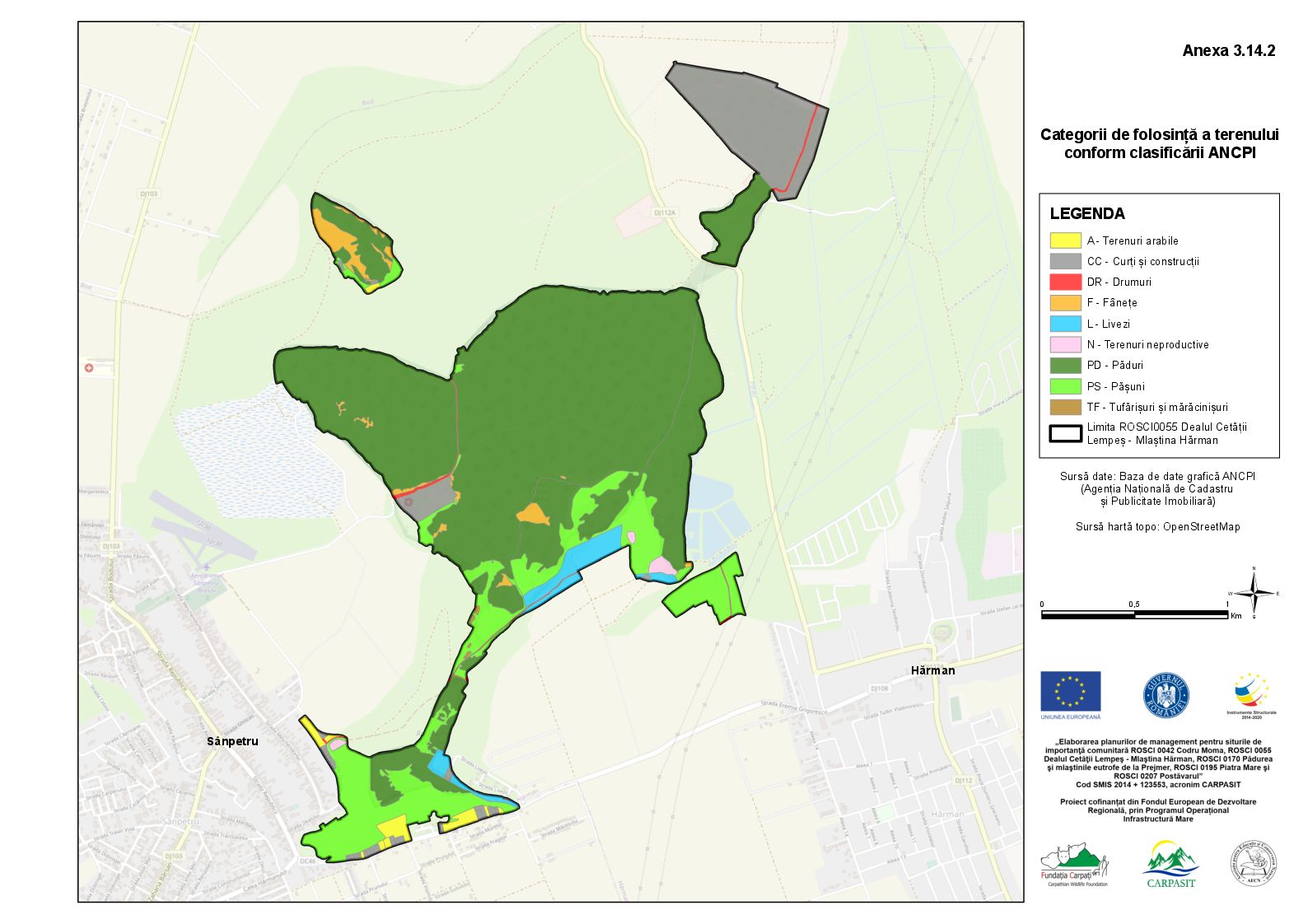 Figura 4. Harta utilizării terenurilor în clasificare ANCPI aflate în interiorul ariei naturale protejateCategoriile de folosință a terenurilor au fost identificate si descrise conform legislației în vigoare, respectiv „Norma tehnică pentru introducerea cadastrului general din 02.02.1999” din Ordinul ANCPI nr.452/1999.Scopul și obiectivele planului de managementScopul sitului de importanță comunitară ROSCI 0055 Dealul Cetății Lempeș - Mlaștina Hărman constă în asigurarea stării de conservare favorabilă a habitatelor și speciilor de interes comunitar pentru care au fost declarate, în contextul dezvoltării durabile a comunităţilor locale din proximitatea ariei naturale protejate.       Planul de management a presupus inventarierea și evaluarea caracteristicilor biofizice și antropice ale sitului Natura 2000 ROSCI 0055 Dealul Cetății Lempeș - Mlaștina Hărman, precum și consultarea publică a factorilor interesaţi.Procesul parcurs pentru elaborarea Planului de management al sitului Natura 2000 ROSCI 0055 Dealul Cetății Lempeș - Mlaștina Hărman a presupus următoarele două etape complementare şi intercorelate: evaluarea detaliată a condițiilor biofizice și antropice şi elaborarea propriu-zisă a Planului de management.Etapele, respectiv acţiunile elaborării Planului de management, au fost următoarele:Pregătirea procesului de planificare: documentare, investigare;Elaborarea unui plan de analiză şi participare a factorilor interesaţi: identificarea, analiza, informarea şi angajarea conştientă a factorilor interesaţi în procesul participativ;Elaborarea secţiunii introductive şi descrierea contextului Planului de management: documentare, prelucrare informaţii, redactare;Realizarea descrierii sitului: analiza de surse bibliografice disponibile, evaluări în teren pentru completarea informaţiilor lipsă, prelucrarea informaţiilor, redactarea textului;Definirea scopului Planului de management;Definirea temelor principale pentru Planul de management;Evaluarea informaţiei pentru fiecare temă: ghidarea evaluării fiecărei teme principale, redactarea obiectivelor fiecărei teme şi identificarea indicatorilor de verificare; redactarea de indicatori cantitativi şi calitativi adecvaţi în concordanţa cu obiectivele/ tema;Identificarea de sub-teme pentru fiecare obiectiv;Identificarea celor mai bune opţiuni de management pentru fiecare sub-temă: selectare din meniul cu opţiuni standard de management;Identificarea şi planificarea acţiunilor de monitorizare;Prescrierea acţiunilor de management/măsurilor de conservare, verificarea încrucişată şi adăugarea de indicatori: redactarea opţiunilor de management în termeni acţionali;Desemnarea priorităţilor, planificarea în timp şi identificarea colaboratorilor cheie;Planificarea resurselor şi bugetelor.Implicarea factorilor interesaţi de elaborarea Planului de management s-a asigurat prin:consultarea directă a tuturor instituţiilor publice care au în implementare planuri şi programe cu incidenţă în managementul siturilor Natura 2000 şi compatibilizarea acestora cu prevederile Planului de management al ariei protejate;implicarea factorilor interesaţi în procesul de elaborare a Planului de management;consultarea comunităţilor locale prin organizarea de ateliere de lucru în cadrul cărora a fost dezbătut Planul de management;definitivarea Planului de management, analiza şi includerea observaţiilor şi sugestiilor venite de la factorii interesaţi de Planul de management.Obiectivele generale au fost formulate pornind de la presiunile și amenințările cu care se confruntă Situl Natura 2000 ROSCI 0055 Dealul Cetății Lempeș – Mlaștina Hărman.• Obiectivul general 1: Menținerea sau îmbunătățirea stării de conservare a habitatelor și speciilor de interes comunitar pentru care Situl Natura 2000 ROSCI 0055 Dealul Cetății Lempeș – Mlaștina Hărman, a fost desemnat în sensul menținerii/atingerii stării de conservare favorabilă.• Obiectivul general 2: Asigurarea bazei de date/informații referitoare la habitatele și speciile pentru care situl Natura 2000 a fost desemnat, inclusiv starea de conservare a acestora, cu scopul de a oferi suportul necesar pentru managementul conservării biodiversității și evaluarea eficienței managementului.• Obiectivul general 3: Asigurarea managementului eficient al ariei naturale protejate cu scopul menținerii/atingerii stării de conservare favorabilă a habitatelor și speciilor de interes comunitar pentru care situl Natura 2000 a fost desemnat.• Obiectivul general 4: Creșterea nivelului de conștientizare - îmbunătățirea cunoștințelor și schimbarea atitudinii și comportamentului - pentru grupurile interesate care au impact asupra conservării biodiversității.• Obiectivul general 5: Promovarea utilizării durabile a resurselor naturale, ce asigură suportul pentru a habitatele și speciile de interes comunitar pentru care situl Natura 2000 a fost desemnat.• Obiectivul general 6: Crearea de oportunități pentru desfășurarea unui turism durabil, prin intermediul valorilor naturale și culturale, cu scopul limitării impactului asupra mediului.Starea de conservare a speciilor pentru care a fost desemnată aria naturală protejatăTabelul nr.3.1 Habitate de interes conservativ din ROSCI 0055 Dealul Cetății Lempeș – Mlaștina Hărman.Harta distribuției tipurilor de habitate din ROSCI 0055 Dealul Cetății Lempeș – Mlaștina Hărman se regăsește în Anexe 3.11.1-3.11.12 a Planului de management.Tabelul nr. 3.2 Speciile de floră şi faună de interes conservativ din ROSCI 0055 Dealul Cetății Lempeș – Mlaștina Hărman.Tabelul nr. 3.3 Centralizarea presiunilor, amenințărilor și măsurilor active de conservare și de managament propuse pentru habitatele de interes conservativ din ROSCI 0055 Dealul Cetății Lempeș – Mlaștina HărmanTabelul nr.3.4 Centralizarea presiunilor, amenințărilor și măsurilor active de conservare și de managament propuse pentru speciile de animale și plante din ROSCI 0055 Dealul Cetății Lempeș – Mlaștina HărmanEfectele potențiale ale planului de management asupra biodiversității Principalii factorii de mediu identificați, care ar putea fi afectați de activitățile planului de management sunt: biodiversitatea, calitatea aerului, apei, solului, zgomotul, peisajul.Pentru fiecare grup de activitați s-a atribuit un scor în concordanță cu impactul pe care îl pot genera acestea asupra factorilor de mediu. Clasele de bonitate a scorului sunt ”Fără”, ”Redus”, ”Moderat”, ”Ridicat”, ”Foarte ridicat”.Tabelul 4.1. Matricea de impact asupra mediului:ConcluziiPlanul de management este propus pentru menținerea și /sau îmbunătățirii stării de conservare a speciilor și habitatelor pentru care a fost desemnat Situl Natura 2000 ROSCI 0055 Dealul Cetății Lempeș – Mlaștina Hărman.Planul de management propus:furnizează informații de bază în descrierea ariei naturale protejate;identifică activitatea de management ce trebuie urmată, obiectivele specifice ce pot fi astfel atinse;identifică acțiunile ce vor trebui întreprinse pentru atingerea obiectivelor;implementează politicile de conservare curente;identifică acțiunile de monitoring necesare în realizarea obiectivelor de conservare;joacă rol de ghid și asigură continuitatea unui management eficient;este un instrument de comunicare și educație, promovează recunoașterea valorii biodiversității sitului.Scopul Planului de management este acela de a asigură starea de conservare favorabilă a speciilor și habitatelor pentru care a fost desemnat ROSCI 0055 Dealul Cetății Lempeș – Mlaștina Hărman, precum și pentru a contribuii la coerența rețelei Natura 2000 și la menținerea diversității biologice în regiunea biogeografică alpină, în contextul dezvoltării durabile a comunităților locale ce se găsesc pe teritoriul ariei naturale protejate.	Măsurile prevăzute în Planul de Management al ariei naturale protejate ROSCI 0055 Dealul Cetății Lempeș – Mlaștina Hărman au fost elaborate astfel încât să țină cont de condițiile economice, sociale și culturale ale comunităților locale, precum și de particularitățile locale și regionale ale zonei, prioritate având însă obiectivele de management ale ariei naturale protejate.	Având în vedere aceste aspecte, putem concluziona că avizarea și apoi implementarea Planului de Management al ROSCI 0055 Dealul Cetății Lempeș – Mlaștina Hărman, nu va induce nici un potențial impact negativ asupra ariei naturale protejate vizate.Nr. crt.Arie naturală protejată cu care se suprapuneArie naturală protejată cu care se suprapuneArie naturală protejată cu care se suprapuneArie naturală protejată cu care se suprapuneArie naturală protejată cu care se suprapuneTip suprapunerec)Suprafaţă totală suprapusă cu aria naturală protejată de referinţă [ha]Procentul din aria naturală protejată de referinţă [%]Nr. crt.CodDenumireTipa)Categorieb)Denumire responsabilTip suprapunerec)Suprafaţă totală suprapusă cu aria naturală protejată de referinţă [ha]Procentul din aria naturală protejată de referinţă [%]1ROSCI 0055Dealul Cetăţii Lempeş – Mlaştina HărmanANANP370,86100%2RONPA0268Rezervația Dealul Cetății LempeșIV IUCNb/u IUCNANANPP362,9197,85%3RONPA0269Rezervația Mlaștina HărmanIV IUCNb IUCNANANPP7,952,14%Codul şi denumirea ariei naturale protejateSuprafaţa (ha)Regiunea biogeografică*JudeţulLocalităţi (oraşe, comune, sate**)Localităţi (oraşe, comune, sate**)Codul şi denumirea ariei naturale protejateSuprafaţa (ha)Regiunea biogeografică*JudeţulLocalitateSuprafața (ha)ROSCI 0055 Dealul Cetății Lempeș - Mlaștina Hărman370,86ContinentalBrașovSânpetru298,01ROSCI 0055 Dealul Cetății Lempeș - Mlaștina Hărman370,86ContinentalBrașovHărman72,86CLC_lv_1CLC_lv_2CLC_lv_3Cod CLCSuprafața (ha)Proporția ocupată Păduri și suprafețe semi-naturalePăduriPăduri de foioase311285.9877.11%Suprafețe agricoleTerenuri arabileTerenuri arabile neirigate2110.830.22%Suprafețe agricoleCulturi permanentePlantații de pomi fructiferi/arbuști22215.644.22%Suprafețe agricolePășuniPășuni23139.7210.71%Suprafețe agricoleZone agricole heterogeneTerenuri cu sistem complex de cultivare24228.447.67%Suprafețe artificialeZone urbaneZone urbane discontinue1120.250.07%JUDEȚU.A.T.Procent din UATProcent din ANPBVHărman1,31%19,65%BVSânpetru9,25%80,35%DomeniuDomeniuProcent din suprafața AP (%)DomeniulPublicDomeniul public al unităților administrativ- teritoriale (DAT)2,13DomeniulPublicTotal domeniul public (DP)2,13Proprietate PrivataProprietate privată a persoanelor fizice (PF)2,06Proprietate PrivataProprietatea privată a persoanelor juridice (PJ)1,05Proprietate PrivataTotal proprietate privata (PP)3,11Proprietate necunoscutăTotal procent pentru care nu se cunoaște încadrarea în domeniul public sau privat (XX)94,76Nr.Administrator/ GestionarPerioada Adm/GestSuprafaţă totală [ha]DetaliiRNP ROMSILVA Direcția Silvică BrașovOcolul Silvic TeliuUP1 Sânpetrunedeterminată255,54 haAmenajamentfond forestierAdministratori pășuninedeterminată58,35 ha-Administratori terenuriarabilenedeterminată4,45 ha-Administratori fânețenedeterminată7,30 ha-Administratori livezinedeterminată9,63 ha-Administratori terenuri neproductivenedeterminată1,58 ha-Gestionar fond cinegetic nr.19 Sânpetru jud. BrașovUniversitatea „Transilvania” din BrașovFacultatea de Silvicultură și Exploatări ForestiereBrașov, str. Șirul Beethoven nr. 122.08.2011-21.08.2021370,86 haZonare: dealSuprafață totală FC 11.611 haNr. Crt.Cod CLCDenumire CLCSuprafața totală ocupată în sit (ha)Ponderea din suprafața sitului (%)1311Păduri de foioase42,9911,59%2242Zone de culturi complexe14,213,83%3222Livezi13,953,76%4231Pășuni secundare1,710,46%5311Păduri de foioase243,0065,52%6231Pășuni secundare38,0110,25%7242Zone de culturi complexe14,233,84%8222Livezi1,690,45%9211Terenuri arabile neirigate0,830,22%10112Spațiu urban discontinuu si spațiu rural0,250,07%Jud.Cod SIRUTAUATCod CLCDenumire CLCS CLC în sit (ha)% din S totală sitBV41088Hărman311Păduri de foioase42,9911,59%BV41088Hărman242Zone de culturi complexe14,213,83%BV41088Hărman222Livezi13,953,76%BV41088Hărman231Pășuni secundare1,710,46%BV41925Sânpetru311Păduri de foioase243,0065,52%BV41925Sânpetru231Pășuni secundare38,0110,25%BV41925Sânpetru242Zone de culturi complexe14,233,84%BV41925Sânpetru222Livezi1,690,45%BV41925Sânpetru211Terenuri arabile neirigate0,830,22%BV41925Sânpetru112Spațiu urban discontinuu si spațiu rural0,250,07%CodCategoria de folosință aterenuluiSuprafață totală încadrul sitului (ha)Pondere	în	cadrulsuprafeței sitului (%)PPPășuni permanente47,8012,89%CPCulturi permanente altele decât viile: livezi ş.a.7,992,16%TATeren arabil0,230,06%CodCategorie de folosință a terenuluiSuprafață(ha)Procentdin AP (%)ATerenuri arabile4,451,18%CCCurți și construcții39,0810,34%DRDrumuri1,620,43%FFânețe7,301,93%NTerenuri neproductive9,632,55%PDPăduri1,580,42%PSPășuni255,5467,63%TFTufărișuri și mărăcinișuri58,3515,44%HR, HCTerenuri cu ape si stuf0,280,07%Nr.Cod OSCod OGDenumire1.OS 1.1OG 1Menținerea sau îmbunătățirea stării de conservare a speciilor și habitatelor de interes conservativ din aria naturală protejată ROSCI 0055 Dealul Cetății Lempeș – Mlaștina Hărman2.OS 2.1OG 2Completarea/actualizarea inventarelor și evaluarea detaliată a stării de conservare pentru habitatele și speciile pentru care situl a fost declarat3.OS 3.1OG 3Funcționarea eficientă a structurii implicate în managementul ariilor naturale protejate.4.OS 3.2OG 3Materializarea limitelor pe teren și menținerea acestora.5.OS 3.3OG 3Urmărirea respectării regulamentului și a prevederilor Planului de management.6.OS 3.4OG 3Asigurarea finanțării/bugetului necesar pentru implementarea Planului de management.7.OS 3.5OG 3Asigurarea logisticii necesare pentru managementul eficient al ariei naturale protejate.8.OS 3.6OG 3Evaluarea și monitorizarea implementării Planului de management.9.OS 3.7OG 3Realizarea raportărilor necesare către autoritățile cu atribuții în domeniul protecției mediului.10.OS 4.1OG 4Elaborarea Strategiei și a Planului de acțiune privind comunicarea și conștientizarea publicului.11.OS 4.2OG 4Implementarea Strategiei și a Planului de acțiune privind comunicarea și conștientizarea publicului.12.OS 5.1OG 5Promovarea utilizării durabile a resurselor forestiere.13.OS 5.2OG 5Promovarea unei dezvoltări durabile a localităților aflate în vecinătatea sitului Natura 2000 ROSCI 0055 Dealul Cetății Lempeș – Mlaștina Hărman.14.OS 6.1OG 6Promovarea și sprijinirea activităților tradiționale din vecinătatea acestuia.15.OS 6.2OG 6Elaborarea Strategiei de management a vizitatorilor.16.OS 6.3OG 6Implementarea Strategiei de management a vizitatorilor.17.OS 6.3OG 6Managementul infrastructurii de vizitare a obiectivelor naturale și antropiceNr. CrtCod HabitatDenumire HabitatSuprafațăMenționate înformularulstandardDA/NUNou identificate înperimetrul arieiprotejateDA/NU140A0* Tufărişuri cu Pinus mugo şi Rhododendron hirsutum (Mugo-Rhododendretum hirsuti)1,75 haDA26410Pajiști cu Molina pe soluri calcaroase, tubroase sau argilos-nămoloase (Molinion careuleae)0,97haDA36240*Pajişti stepice subpanonice;37,1 haDA47210*Mlaştini calcaroase cu Cladium mariscus şi specii de Caricion davallianae0,12 haDA57230  Mlaştini alcaline1,23 haDA691I0* Vegetaţie de silvostepă eurosiberiană cu Quercus spp.3,59 haDA79130 Păduri de tip Asperulo-Fagetum41,49 haDA89170Păduri medioeuropene tip Cephalanthero-Fagion159,11 haDA99180*Păduri de Tilio-Acerion pe versanți, grohotișuri și ravene2,29 ha 0,1-0.3%DANr. CrtDenumire SpecieStatut de prezență temporalăStatut de prezență spațialăAbundențăMărimea populațieiPerioadă de colectare a datelor din teren (lună/an)Alte informații relevante1Ligularia sibirica385-8002Liparis loeseliiSpecia nu a fost identificată3Triturus cristatusSpecia nu a fost identificată4Ophiogomphus ceciliaSpecia nu a fost identificatăMăsuri active și de management - ROSCI 0055 Dealul Cetății Lempeș – Mlaștina Hărman -  HABITATEMăsuri active și de management - ROSCI 0055 Dealul Cetății Lempeș – Mlaștina Hărman -  HABITATEMăsuri active și de management - ROSCI 0055 Dealul Cetății Lempeș – Mlaștina Hărman -  HABITATEMăsuri active și de management - ROSCI 0055 Dealul Cetății Lempeș – Mlaștina Hărman -  HABITATEMăsuri active și de management - ROSCI 0055 Dealul Cetății Lempeș – Mlaștina Hărman -  HABITATEMăsuri active și de management - ROSCI 0055 Dealul Cetății Lempeș – Mlaștina Hărman -  HABITATEMăsuri active și de management - ROSCI 0055 Dealul Cetății Lempeș – Mlaștina Hărman -  HABITATENr. CrtNr. CrtCodSpecia/HabitatStarea de conservare (F/NI/NR)Presiune(P)/ Amenințare (A) codMăsuri active de conservare propuse116410Pajişti cu Molinia pe soluri calcaroase, turboase sau argilo-lemnoase (Molinion caeruleae);N/IJ02 Schimbarea regimului hidric (P)K02 Procese de evoluție, succesiune (P)E01 urbanizare (A)Interzicerea oricărei lucrări de drenaj sau decolmatare a drenurilor vechi.Monitorizarea lunară a nivelului apei freatice.Interzicerea autorizării de noi foraje.Monitorizarea surselor de apă.Activități de restaurare ecologică.227210* Mlaştini calcaroase cu Cladium mariscus şi specii de Caricion davallianaeN/II01 Invadarea speciilor alohtone (P) I02 Invadarea unor specii autohtone problematice (P)J02 Schimbarea regimului hidric (P)I01 Invadarea speciilor alohtone (A)E01 Urbanizare (A)Eliminarea speciilor alohtone invazive - și tinerea sub control a unor specii autohtone;Monitorizarea lunară a nivelului apei freatice;Limitarea lucrărilor de drenaj sau decolmatare a drenurilor vechi;Refacerea gardului de protecție la limita rezervațieiRefacerea panourilor informative la limitele situluiPășunatul periodic cu caprine 337230 Mlaştini alcalineN/IJ02 Schimbarea regimului hydric (P)I01 Invadarea speciilor alohtone (A)I02 Invadarea unor specii autohtone problematice (A)E01 Urbanizare (A)K02 Procese de evoluție, succesiune (A)Eliminarea speciilor alohtone invazive;Refacerea gardului de protecție la limita rezervațieiRefacerea panourilor informative la limitele sitului46240* 6240* Pajişti stepice subpanonice;N/IA04.01.02 pășunatul intensiv cu ovine (P)B01.01 plantare pădure, pe teren deschis (copaci nativi) (P)F04.01, prădarea stațiunilor floristice, braconarea plantelor (A)Menținerea suprafețelor de habitatReglementarea și monitorizarea pășunatului540A0* 40A0* Tufărişuri cu Pinus mugo şi Rhododendron hirsutum (Mugo-Rhododendretum hirsuti)N/IF04.01 prădarea stațiunilor floristice, braconarea plantelor (A)A04.01.02, pășunatul intensiv cu ovine (P)Menținerea suprafețelor de habitatReglementarea și monitorizarea pășunatului691I0* 91I0* Vegetaţie de silvostepă eurosiberiană cu Quercus spp.FB03 exploatare forestieră (A)Menținerea suprafețelor de habitat79130 9130 Păduri de tip Asperulo-FagetumFB03 exploatare forestieră (A)Menținerea suprafețelor de habitat89170 9170 Păduri medioeuropene tip Cephalanthero-FagionFB03  exploatare forestieră (A)Menținerea suprafețelor de habitat99180* 9180* Păduri de Tilio-Acerion pe versanți, grohotișuri și raveneFB03 exploatare forestierăMenținerea suprafețelor de habitatMăsuri active și de management - ROSCI 0055 Dealul Cetății Lempeș – Mlaștina Hărman - PLANTEMăsuri active și de management - ROSCI 0055 Dealul Cetății Lempeș – Mlaștina Hărman - PLANTEMăsuri active și de management - ROSCI 0055 Dealul Cetății Lempeș – Mlaștina Hărman - PLANTEMăsuri active și de management - ROSCI 0055 Dealul Cetății Lempeș – Mlaștina Hărman - PLANTEMăsuri active și de management - ROSCI 0055 Dealul Cetății Lempeș – Mlaștina Hărman - PLANTEMăsuri active și de management - ROSCI 0055 Dealul Cetății Lempeș – Mlaștina Hărman - PLANTENr. Crt.CodSpecia/HabitatStarea de conservare (F/NI/NR)Presiune(P)/ Amenințare (A) codMăsuri active de conservare propuse/descriere11758Ligularia sibiricaN/RI02 Invadarea unor specii autohtone problematice (P)I01 Invadarea speciilor alohtone (A)I02 Invadarea unor specii autohtone problematiceJ02 Schimbarea regimului hidric (A)K02 Procese de evoluție, succesiune (A)Lucrări de eliminare a speciilor auto- și alohtone invaziveRefacerea panourilor informative la limitele situluiLucrări de eliminare a buruienișurilor nitrofileInterzicerea oricărei lucrări de drenaj sau decolmatare a drenurilor vechi21903 Liparis loeselii- I01 Invadarea speciilor alohtone  (P)J02 Schimbarea regimului hidric (A)K02 Procese de evoluție, succesiune (A)Eliminarea speciilor auto- și alohtone invasiveInventarierea speciilor invaziveCositul regulatRestabilirea structurii solului31166 Triturus cristatus-- B07 Alte activități silvice decât cele listate mai sus (P)- G01.03.02 conducerea în afara drumului a vehiculelor motorizate- G05.11 Moartea sau rănirea prin coliziune (P)- H01.05 poluarea difuză a apelor de suprafață, cauzată de activități agricole și forestiere (P)- H01.06 poluarea difuză a apelor de suprafață cauzată de transport și de infrastructura fără conectare la canalizare / mașini de măturat străzi (P)- H05.01 gunoiul și deșeurile solide (P)- J02.06.05 captări de apă de suprafață pentru fermele piscicole (P) - J03.02.01 reducerea migrației / bariere de migrație (P)- K01.02 colmatare (P)- K01.03 – secare (P)- M01.02 secete și precipitații reduse (A) - M02.01 înlocuirea și deteriorarea habitatului (A)- M02.03 declinul sau dispariția speciilor (A)Decolmatarea parțială sau totală a habitatului acvaticStoparea curgerii apei din habitatul acvatic (praguri, dig etc.)Păstrarea categoriei de folosință actuale pentru terenurile din sit cu excepția lucrărilor cu scop de conservare a speciilor pentru care a fost desemnat situl/Monitorizarea efectivului populațional la interval de 1 an41037 Ophiogomphus cecilia--Nu sunt măsuri propuseNr. Crt.Elementele de interes conservativMăsuri de conservare propuseImpactImpactNr. Crt.Elementele de interes conservativMăsuri de conservare propuseFactor de mediuImpactul activității16410Pajişti cu Molinia pe soluri calcaroase, turboase sau argilo-lemnoase (Molinion caeruleae);Menținerea suprafețelor de habitatReglementarea și monitorizarea pășunatuluiBiodiversitateFără16410Pajişti cu Molinia pe soluri calcaroase, turboase sau argilo-lemnoase (Molinion caeruleae);Menținerea suprafețelor de habitatReglementarea și monitorizarea pășunatuluiAerFără16410Pajişti cu Molinia pe soluri calcaroase, turboase sau argilo-lemnoase (Molinion caeruleae);Menținerea suprafețelor de habitatReglementarea și monitorizarea pășunatuluiApăFără16410Pajişti cu Molinia pe soluri calcaroase, turboase sau argilo-lemnoase (Molinion caeruleae);Menținerea suprafețelor de habitatReglementarea și monitorizarea pășunatuluiSolFără16410Pajişti cu Molinia pe soluri calcaroase, turboase sau argilo-lemnoase (Molinion caeruleae);Menținerea suprafețelor de habitatReglementarea și monitorizarea pășunatuluiPeisajFără16410Pajişti cu Molinia pe soluri calcaroase, turboase sau argilo-lemnoase (Molinion caeruleae);Menținerea suprafețelor de habitatReglementarea și monitorizarea pășunatuluiZgomotFără27210*  Mlaştini calcaroase cu Cladium mariscus şi specii de Caricion davallianaeEliminarea speciilor alohtone invazive - și tinerea sub control a unor specii autohtone;Monitorizarea lunară a nivelului apei freatice;Limitarea lucrărilor de drenaj sau decolmatare a drenurilor vechi;Refacerea gardului de protecție la limita rezervațieiRefacerea panourilor informative la limitele situluiPășunatul periodic cu caprine.BiodiversitateFără27210*  Mlaştini calcaroase cu Cladium mariscus şi specii de Caricion davallianaeEliminarea speciilor alohtone invazive - și tinerea sub control a unor specii autohtone;Monitorizarea lunară a nivelului apei freatice;Limitarea lucrărilor de drenaj sau decolmatare a drenurilor vechi;Refacerea gardului de protecție la limita rezervațieiRefacerea panourilor informative la limitele situluiPășunatul periodic cu caprine.AerFără27210*  Mlaştini calcaroase cu Cladium mariscus şi specii de Caricion davallianaeEliminarea speciilor alohtone invazive - și tinerea sub control a unor specii autohtone;Monitorizarea lunară a nivelului apei freatice;Limitarea lucrărilor de drenaj sau decolmatare a drenurilor vechi;Refacerea gardului de protecție la limita rezervațieiRefacerea panourilor informative la limitele situluiPășunatul periodic cu caprine.ApăFără27210*  Mlaştini calcaroase cu Cladium mariscus şi specii de Caricion davallianaeEliminarea speciilor alohtone invazive - și tinerea sub control a unor specii autohtone;Monitorizarea lunară a nivelului apei freatice;Limitarea lucrărilor de drenaj sau decolmatare a drenurilor vechi;Refacerea gardului de protecție la limita rezervațieiRefacerea panourilor informative la limitele situluiPășunatul periodic cu caprine.SolFără27210*  Mlaştini calcaroase cu Cladium mariscus şi specii de Caricion davallianaeEliminarea speciilor alohtone invazive - și tinerea sub control a unor specii autohtone;Monitorizarea lunară a nivelului apei freatice;Limitarea lucrărilor de drenaj sau decolmatare a drenurilor vechi;Refacerea gardului de protecție la limita rezervațieiRefacerea panourilor informative la limitele situluiPășunatul periodic cu caprine.PeisajFără27210*  Mlaştini calcaroase cu Cladium mariscus şi specii de Caricion davallianaeEliminarea speciilor alohtone invazive - și tinerea sub control a unor specii autohtone;Monitorizarea lunară a nivelului apei freatice;Limitarea lucrărilor de drenaj sau decolmatare a drenurilor vechi;Refacerea gardului de protecție la limita rezervațieiRefacerea panourilor informative la limitele situluiPășunatul periodic cu caprine.ZgomotFără37230 Mlaştini alcalineEliminarea speciilor alohtone invazive;Refacerea gardului de protecție la limita rezervațieiRefacerea panourilor informative la limitele sitului.BiodiversitateFără37230 Mlaştini alcalineEliminarea speciilor alohtone invazive;Refacerea gardului de protecție la limita rezervațieiRefacerea panourilor informative la limitele sitului.AerFără37230 Mlaştini alcalineEliminarea speciilor alohtone invazive;Refacerea gardului de protecție la limita rezervațieiRefacerea panourilor informative la limitele sitului.ApăFără37230 Mlaştini alcalineEliminarea speciilor alohtone invazive;Refacerea gardului de protecție la limita rezervațieiRefacerea panourilor informative la limitele sitului.SolFără37230 Mlaştini alcalineEliminarea speciilor alohtone invazive;Refacerea gardului de protecție la limita rezervațieiRefacerea panourilor informative la limitele sitului.PeisajFără37230 Mlaştini alcalineEliminarea speciilor alohtone invazive;Refacerea gardului de protecție la limita rezervațieiRefacerea panourilor informative la limitele sitului.ZgomotFără46240* Pajişti stepice subpanonice;Menținerea suprafețelor de habitatReglementarea și monitorizarea pășunatuluiBiodiversitateFără46240* Pajişti stepice subpanonice;Menținerea suprafețelor de habitatReglementarea și monitorizarea pășunatuluiAerFără46240* Pajişti stepice subpanonice;Menținerea suprafețelor de habitatReglementarea și monitorizarea pășunatuluiApăFără46240* Pajişti stepice subpanonice;Menținerea suprafețelor de habitatReglementarea și monitorizarea pășunatuluiSolFără46240* Pajişti stepice subpanonice;Menținerea suprafețelor de habitatReglementarea și monitorizarea pășunatuluiPeisajFără46240* Pajişti stepice subpanonice;Menținerea suprafețelor de habitatReglementarea și monitorizarea pășunatuluiZgomotFără540A0* Tufărişuri cu Pinus mugo şi Rhododendron hirsutum (Mugo-Rhododendretum hirsuti)Menținerea suprafețelor de habitat.Reglementarea și monitorizarea pășunatului.BiodiversitateFără540A0* Tufărişuri cu Pinus mugo şi Rhododendron hirsutum (Mugo-Rhododendretum hirsuti)Menținerea suprafețelor de habitat.Reglementarea și monitorizarea pășunatului.AerFără540A0* Tufărişuri cu Pinus mugo şi Rhododendron hirsutum (Mugo-Rhododendretum hirsuti)Menținerea suprafețelor de habitat.Reglementarea și monitorizarea pășunatului.ApăFără540A0* Tufărişuri cu Pinus mugo şi Rhododendron hirsutum (Mugo-Rhododendretum hirsuti)Menținerea suprafețelor de habitat.Reglementarea și monitorizarea pășunatului.SolFără540A0* Tufărişuri cu Pinus mugo şi Rhododendron hirsutum (Mugo-Rhododendretum hirsuti)Menținerea suprafețelor de habitat.Reglementarea și monitorizarea pășunatului.PeisajFără540A0* Tufărişuri cu Pinus mugo şi Rhododendron hirsutum (Mugo-Rhododendretum hirsuti)Menținerea suprafețelor de habitat.Reglementarea și monitorizarea pășunatului.ZgomotFără691I0* Vegetaţie de silvostepă eurosiberiană cu Quercus spp.Menținerea suprafețelor de habitatBiodiversitateFără691I0* Vegetaţie de silvostepă eurosiberiană cu Quercus spp.Menținerea suprafețelor de habitatAerFără691I0* Vegetaţie de silvostepă eurosiberiană cu Quercus spp.Menținerea suprafețelor de habitatApăFără691I0* Vegetaţie de silvostepă eurosiberiană cu Quercus spp.Menținerea suprafețelor de habitatSolFără691I0* Vegetaţie de silvostepă eurosiberiană cu Quercus spp.Menținerea suprafețelor de habitatPeisajFără691I0* Vegetaţie de silvostepă eurosiberiană cu Quercus spp.Menținerea suprafețelor de habitatZgomotFără79130 Păduri de tip Asperulo-FagetumMenținerea suprafețelor de habitatBiodiversitateFără79130 Păduri de tip Asperulo-FagetumMenținerea suprafețelor de habitatAerFără79130 Păduri de tip Asperulo-FagetumMenținerea suprafețelor de habitatApăFără79130 Păduri de tip Asperulo-FagetumMenținerea suprafețelor de habitatSolFără79130 Păduri de tip Asperulo-FagetumMenținerea suprafețelor de habitatPeisajFără79130 Păduri de tip Asperulo-FagetumMenținerea suprafețelor de habitatZgomotFără89170 Păduri medioeuropene tip Cephalanthero-FagionMenținerea suprafețelor de habitatBiodiversitateN.A.89170 Păduri medioeuropene tip Cephalanthero-FagionMenținerea suprafețelor de habitatAerN.A.89170 Păduri medioeuropene tip Cephalanthero-FagionMenținerea suprafețelor de habitatApăN.A.89170 Păduri medioeuropene tip Cephalanthero-FagionMenținerea suprafețelor de habitatSolN.A.89170 Păduri medioeuropene tip Cephalanthero-FagionMenținerea suprafețelor de habitatPeisajN.A.89170 Păduri medioeuropene tip Cephalanthero-FagionMenținerea suprafețelor de habitatZgomotN.A.9180* Păduri de Tilio-Acerion pe versanți, grohotișuri și raveneFără măsuri propuse91758 Ligularia sibiricaLucrări de eliminare a speciilor auto- și alohtone invazive.Refacerea panourilor informative la limitele sitului.Lucrări de eliminare a buruienișurilor nitrofile.Interzicerea oricărei lucrări de drenaj sau decolmatare a drenurilor vechi.BiodiversitateN.A.91758 Ligularia sibiricaLucrări de eliminare a speciilor auto- și alohtone invazive.Refacerea panourilor informative la limitele sitului.Lucrări de eliminare a buruienișurilor nitrofile.Interzicerea oricărei lucrări de drenaj sau decolmatare a drenurilor vechi.AerN.A.91758 Ligularia sibiricaLucrări de eliminare a speciilor auto- și alohtone invazive.Refacerea panourilor informative la limitele sitului.Lucrări de eliminare a buruienișurilor nitrofile.Interzicerea oricărei lucrări de drenaj sau decolmatare a drenurilor vechi.ApăN.A.91758 Ligularia sibiricaLucrări de eliminare a speciilor auto- și alohtone invazive.Refacerea panourilor informative la limitele sitului.Lucrări de eliminare a buruienișurilor nitrofile.Interzicerea oricărei lucrări de drenaj sau decolmatare a drenurilor vechi.SolN.A.91758 Ligularia sibiricaLucrări de eliminare a speciilor auto- și alohtone invazive.Refacerea panourilor informative la limitele sitului.Lucrări de eliminare a buruienișurilor nitrofile.Interzicerea oricărei lucrări de drenaj sau decolmatare a drenurilor vechi.PeisajN.A.91758 Ligularia sibiricaLucrări de eliminare a speciilor auto- și alohtone invazive.Refacerea panourilor informative la limitele sitului.Lucrări de eliminare a buruienișurilor nitrofile.Interzicerea oricărei lucrări de drenaj sau decolmatare a drenurilor vechi.ZgomotN.A.101903 Liparis loeseliiEliminarea speciilor auto- și alohtone invasive.Inventarierea speciilor invazive.Cositul regulat.Restabilirea structurii solului.BiodiversitateN.A.101903 Liparis loeseliiEliminarea speciilor auto- și alohtone invasive.Inventarierea speciilor invazive.Cositul regulat.Restabilirea structurii solului.AerN.A.101903 Liparis loeseliiEliminarea speciilor auto- și alohtone invasive.Inventarierea speciilor invazive.Cositul regulat.Restabilirea structurii solului.ApăN.A.101903 Liparis loeseliiEliminarea speciilor auto- și alohtone invasive.Inventarierea speciilor invazive.Cositul regulat.Restabilirea structurii solului.SolN.A.101903 Liparis loeseliiEliminarea speciilor auto- și alohtone invasive.Inventarierea speciilor invazive.Cositul regulat.Restabilirea structurii solului.PeisajN.A.101903 Liparis loeseliiEliminarea speciilor auto- și alohtone invasive.Inventarierea speciilor invazive.Cositul regulat.Restabilirea structurii solului.ZgomotN.A.111166 Triturus cristatusDecolmatarea parțială sau totală a habitatului acvaticStoparea curgerii apei din habitatul acvatic (praguri, dig etc.)BiodiversitateFără111166 Triturus cristatusDecolmatarea parțială sau totală a habitatului acvaticStoparea curgerii apei din habitatul acvatic (praguri, dig etc.)AerFără111166 Triturus cristatusDecolmatarea parțială sau totală a habitatului acvaticStoparea curgerii apei din habitatul acvatic (praguri, dig etc.)ApăFără111166 Triturus cristatusDecolmatarea parțială sau totală a habitatului acvaticStoparea curgerii apei din habitatul acvatic (praguri, dig etc.)SolFără111166 Triturus cristatusDecolmatarea parțială sau totală a habitatului acvaticStoparea curgerii apei din habitatul acvatic (praguri, dig etc.)PeisajFără111166 Triturus cristatusDecolmatarea parțială sau totală a habitatului acvaticStoparea curgerii apei din habitatul acvatic (praguri, dig etc.)ZgomotFără121037 Ophiogomphus ceciliaNu sunt măsuri propuseBiodiversitateRedus121037 Ophiogomphus ceciliaNu sunt măsuri propuseAerFără121037 Ophiogomphus ceciliaNu sunt măsuri propuseApăFără121037 Ophiogomphus ceciliaNu sunt măsuri propuseSolFără121037 Ophiogomphus ceciliaNu sunt măsuri propusePeisajFără121037 Ophiogomphus ceciliaNu sunt măsuri propuseZgomotFără